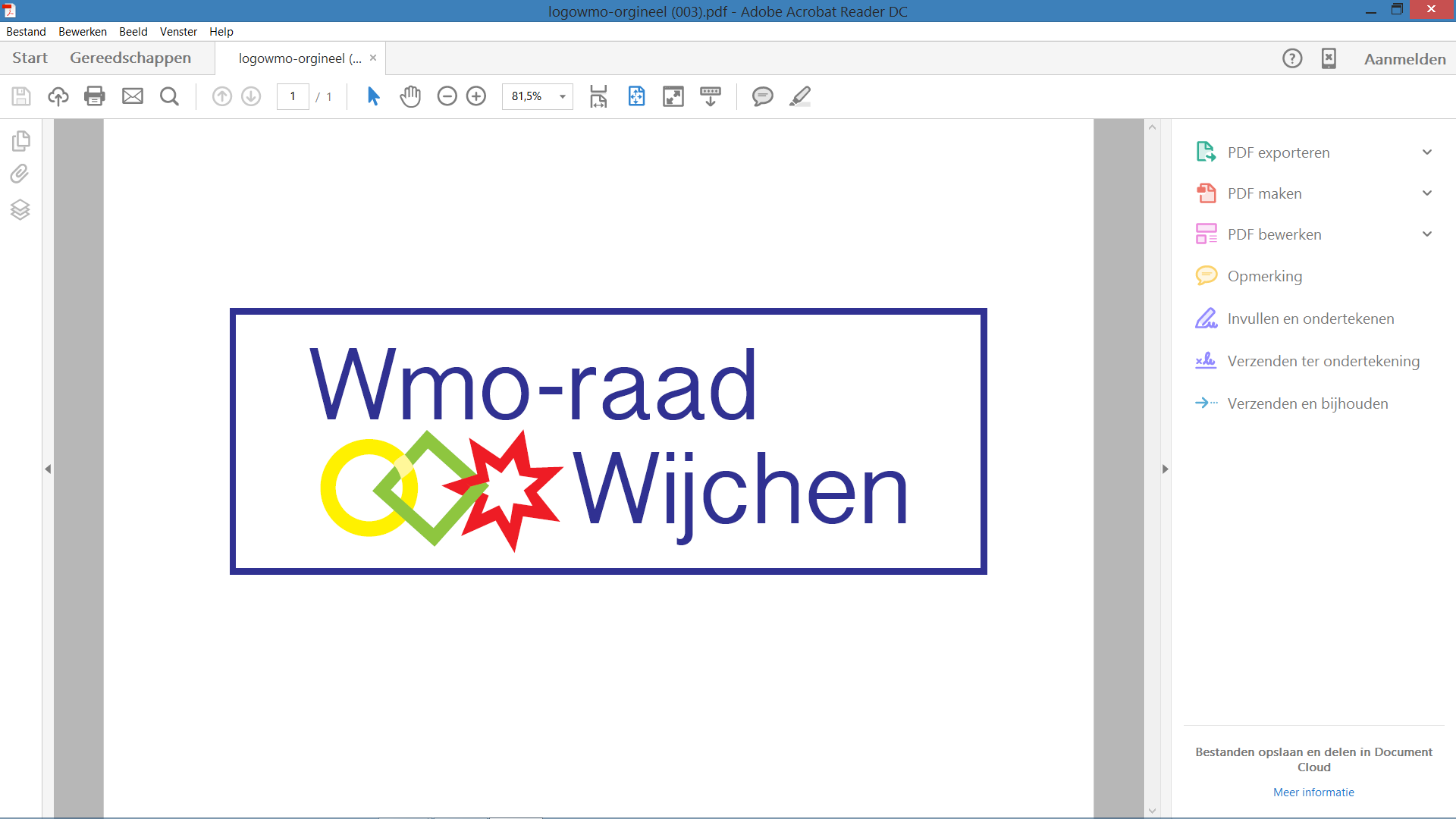 OpeningDe secretaris opent deze vergadering en zit deze voor, omdat de voorzitter op een later tijdstip zal arriveren. Vaststelling agenda
De agenda wordt vastgesteld.Goedkeuring notulen van 23 juni 2021
De notulen wordt goedgekeurdWe hebben de afspraak de notulen te anonimiseren. De activteitenlijst wordt als een apart document meegestuurd. De activiteitenlijst wordt niet op de site gepubliceerd. Activiteitenlijst van 23 juni 2021
Zie hiervoor de bijlage Activteitenlijst Miranda Thijssen 
Miranda zal tijdens de vergadering van 8 september aansluiten.
Voortgang lokaal Preventieakkoord 
De WMO-raad heeft de stukken van het Lokaal Preventieakkoord van de betrokken beleidsambtenaar ontvangen. Het is hen nog niet helemaal duidelijk hoe alles precies ingevuld gaat worden, maar de WMO-raad wilt best een gesprek aangaan. Hij  zal worden uitgenodigd voor de vergadering van  8 september. Zij zullen dan met hem meedenken en hem een aantal dingen meegeven.   Advisering Huishoudelijke hulpLies Beekmans vraagt de WMO-raad vóór eind augustus advies te geven. Iedereen noteert alvast een aantal punten die relevant zijn voor het advies. Vóór 1 augustus moeten de punten worden doorgestuurd naar de voorzitter.Het probleem is ontstaan door de invoering van het abonnementstarief. Dit probleem is door het Rijk gecreëerd en wordt nu bij Gemeente (Sociaal Wijkteam) neergelegd. 
Mag je weigeren op basis van inkomen? In principe mag dit wel. Aan de andere kant is het ook zo dat burgers hier wel recht op hebben en dat maakt het erg lastig. 
Iedereen gaat zijn/haar gedachte kort op papier zetten. De voorzitter probeert hier dan een verhaal van te maken. Margreet heeft contact gehad met Lies en zij vertelde dat de Commissie de beslisnota Betaalbaarheid hulp bij het huishouden op 9 september om 19:00 uur geagendeerd heeft voor een gesprekstafel. (En ook voor de commissievergadering van 16 september.) De WMO-raad wordt hiervoor uitgenodigd. De voorzitter zal de uitnodiging ontvangen.  Vanuit de aandachtsgebiedenGesprek met de heer Kip
In september zal er een vervolggesprek met Alfred Kip plaatsvinden.
Inclusie Inclusie was gemandateerd om,  na de inventarisatiegesprekken een beleidsdocument  te formuleren. Leden  vroegen zich af wat de status van het aangeleverde document nu uiteindelijk is? Waarom heeft de gemeente in de werkgroep geen afgevaardigde mee laten Inclusieagenda Het College heeft de Inclusieagenda ontvangen. Zij hebben aangegeven dat er nog meer lopende zaken zijn die nog niet op de Inclusieagenda staan. Margreet gaat langs bij de wethouders om te kijken of er nog onderwerpen bij moeten komen. De WMO-raad is het hier niet helemaal mee eens. Het is een zelfstandige werkgroep De werkgroep praten tijdens het proces. We vonden het een vreemde gang van zaken. Het idee ontstaat dat  het College er bovenop wil zitten en er twee sporen zijn. Het moet de agenda van de burgers blijven. Hier vandaan moet de input komen
Het plan was om de Inclusieagenda in juli te publiceren, maar dit wordt nu waarschijnlijk begin september. Senioren Centrum
Het Senioren Centrum gaat voorlopig nog niet open. Er gaan bestuursleden weg. De voorzitter van het bestuur van het Senioren Centrum gaat in gesprek met de wethouder over de stand van zaken. Wanneer dit gesprek gaat plaatsvinden is nog niet duidelijk. Misschien is het een idee om de voorzitter uit te nodigen voor de Koepel. 
Website
De voorzitter stuurt het lid met aandachtsgebied ICT de contactgegevens van de contactpersoon van de Wegwijs door. Vaststellen Prioriteiten d.m.v. een studiemoment.In de vergadering van juni was de discussienota van de K.A.S.D. besproken. Men uitte de wens een studiemoment te regelen met de samensteller van de discussienota op 8 sept. Het Db stelt voor geen apart studiemoment te regelen. Contact met de samensteller van de discussienota, als beoogd inleider, had nog geen resultaat opgeleverd. Het verzoek dat leden een vijftal punten zouden opstellen en doorsturen aan elkaar, werd nog eens herhaald. Twee leden van de raad stellen zich beschikbaar de aangeleverde informatie te verwerken tot een gespreksnotitie. Dit punt werd geaccordeerd. Rondvraag
aspirant lid: Hij  zal er tijdens de vergadering van 8 september niet bij zijn. Na de vakantie zal hij aangeven of hij bij de WMO-raad wilt blijven.De contactambtrnaar: Het Coronasteunpakket. Vanuit het Rijk heeft de Gemeente extra gelden gekregen om in te zetten voor kwetsbare groepen zowel op Jeugd als op WMO. Er is een beslisnota gemaakt voor het College en een raadsbesluit. De ideeën hiervoor zullen deze zomer worden uitgewerkt. Ze willen dat het geld terecht komt bij de juiste mensen. Het zal daarom fijn zijn als de WMO-raad hier ook over na wil denken. Een deel van het steunpakket gaat naar de mantelzorgers. De WMO-raad krijgt de beslisnota toegestuurd. In de volgende vergadering komt Margreet hierop terug. Voor de vergadering van 8 september ontvangen de leden op 6 september de agenda. De kennismaking met de CPW een uur voorafgaan aan de vergadering blijft staan. Er zal geen specifieke studiemiddag meer worden gehouden. Sluiting
De voorzitter sluit de vergadering.  14 juli 2021PlaatsPastorie van de Antonius Abt KerkVoorzitter Henk GrootveldNotulist Lissy van Delden      Aanwezig: WMO raad.     Gemeente Wijchen      GastenHenk Grootveld, Thea van Vlijmen, Katja Jamin, Hans Gunsing, Rudy de Kruijf, Gerard Wesseling, Ben PentermanMargreet Muurmans, contactambtenaarGeen